LUOKASSA         ON KOE  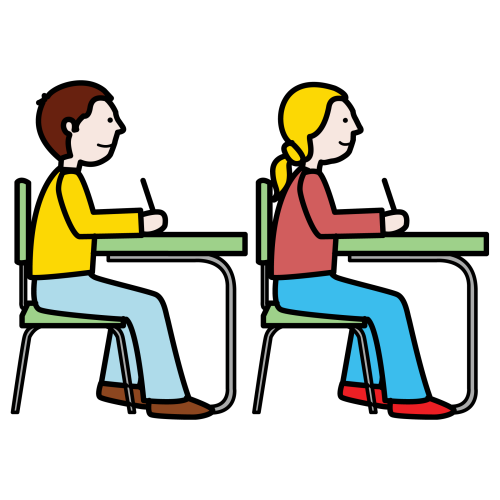  								OLE HILJAA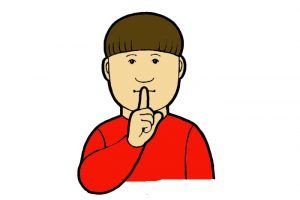 